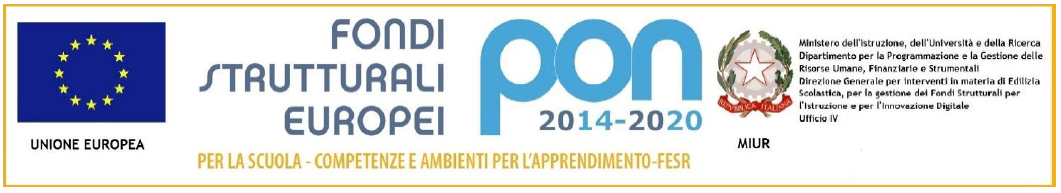 CALENDARIO ESAME  DI STATO CONCLUSIVO DEL PRIMO CICLO D’ISTRUZIONE  A.S. 2020-21                              SCUOLA SECONDARIA DI PRIMO GRADO G. VERGA 				Calendario dei Colloqui 22 GIUGNO 202122 GIUGNO 2021Il Presidente Commissione d’Esame							Prof.ssa Luisa Pastori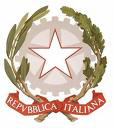 ISTITUTO COMPRENSIVO “F.LLI CERVI”Sede legale e direzione Via Monte Generoso 20812 LIMBIATE (MB) - Tel. 0299097421  C.F. 91132080150   COD.MIN. MBIC8GA00A  cod. univoco  UF5AEKMBIC8GA00A@istruzione.it    -   MBIC8GA00A@pec.istruzione.it  - sito: www.iccervilimbiate.edu it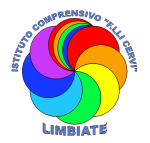 DALLE ORECLASSE TERZA “ B “8.00/10.0010.00/12.00MOLIGNANO ANTONIOMONGED MERNANAGIB AYMANOLIVERIO FRANCESCAREDAELLI MATTIAREICHARD JOSHUELSGARLATA CRISTIANDALLE ORECLASSE TERZA “ C“14.00/16.0016.00/18.00AIMITUMA SANCHEZ DAILY MARIBELANGELICCHIO NICOLBENEDETTO ARIANNABOTTIN EROSBOUSHABA MOHAMMEDCESARONI NICOLEFONTANA AURORAGERON VITTORIA MARIA